NO, NO, NANETTETheatre TCU at the Scott TheatreSpring, 2013CHOREOGRAPHER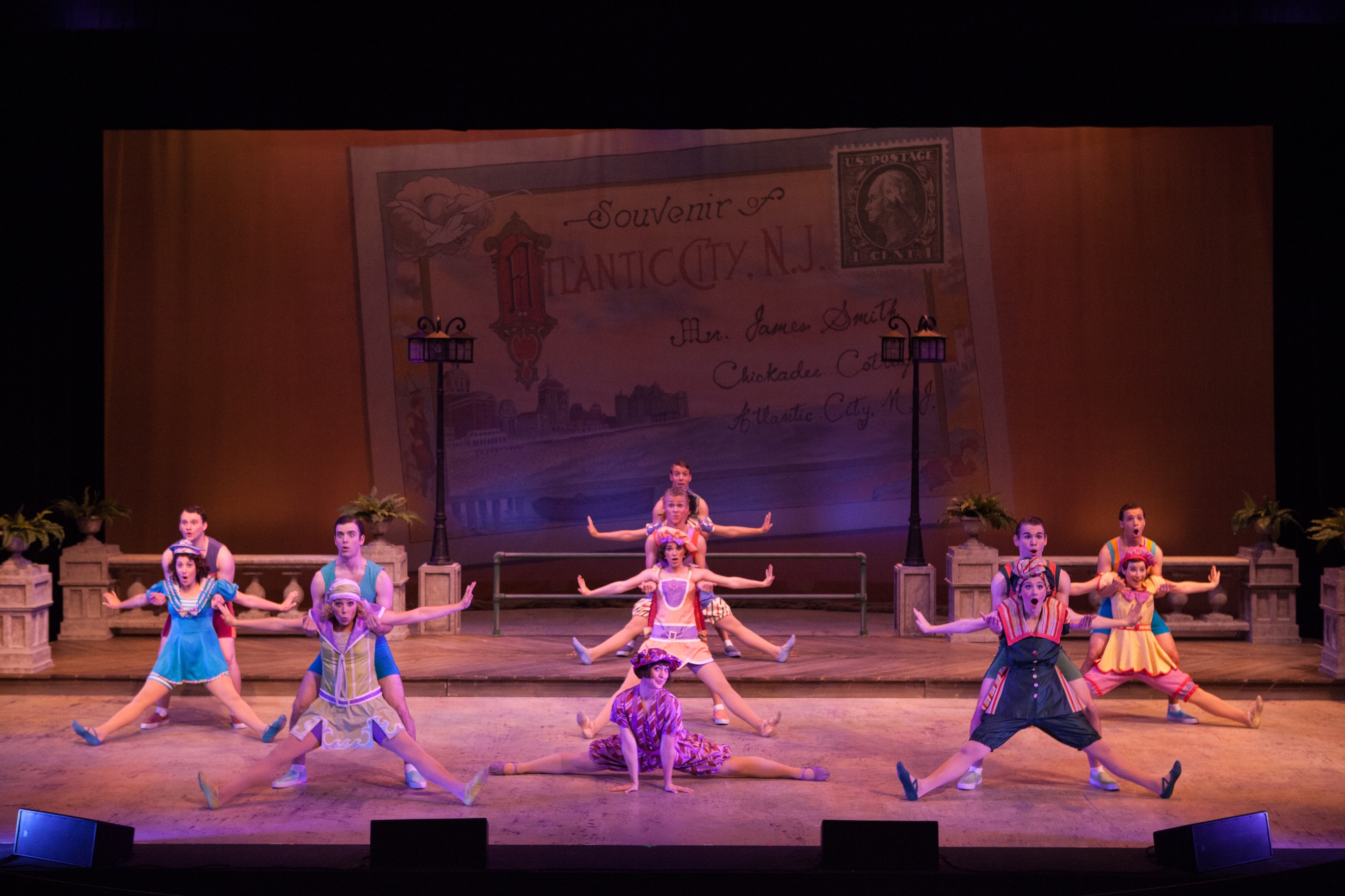 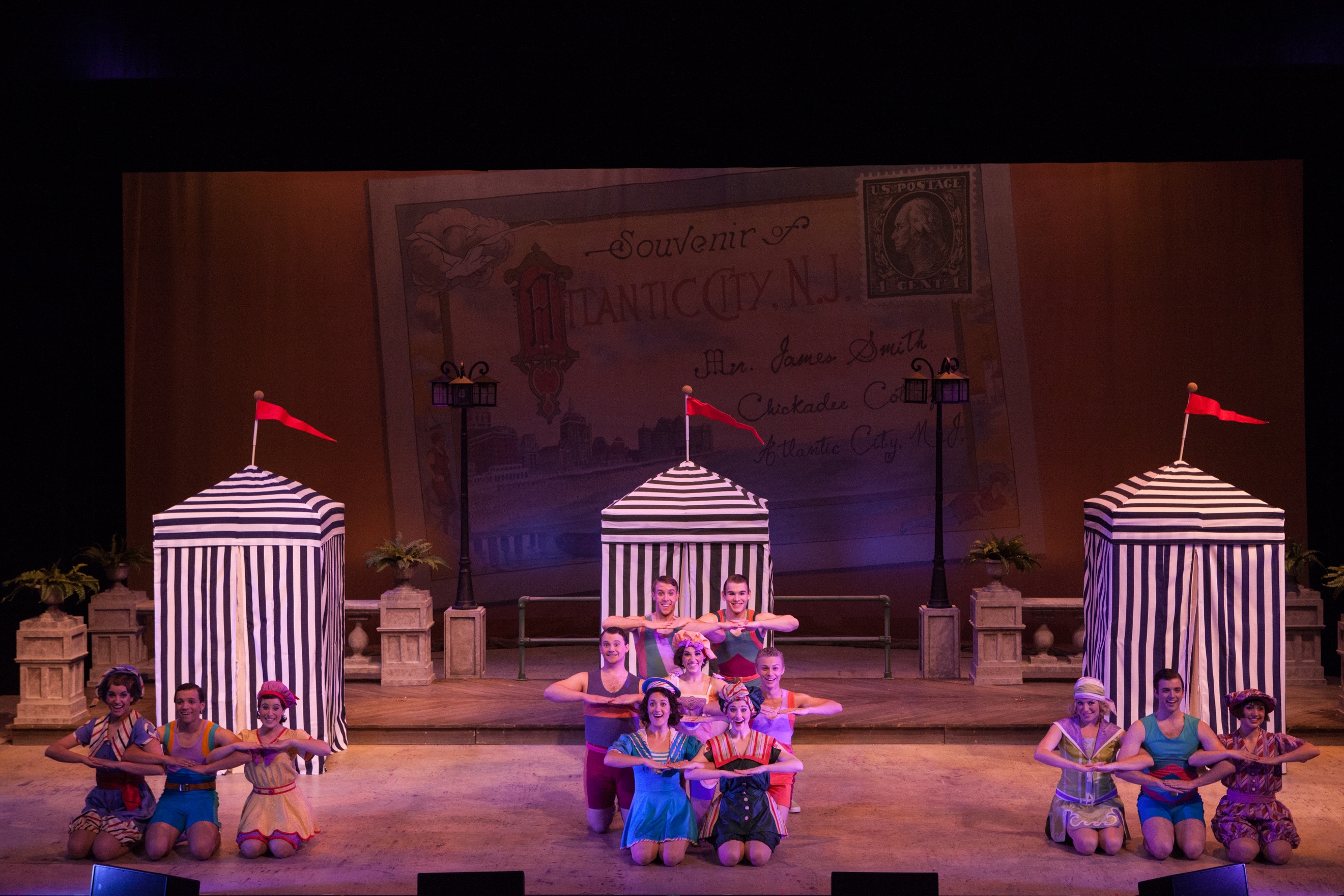 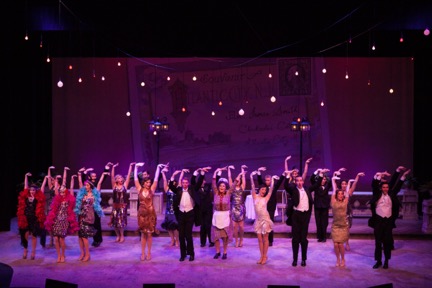 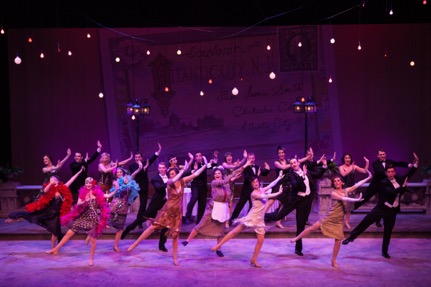 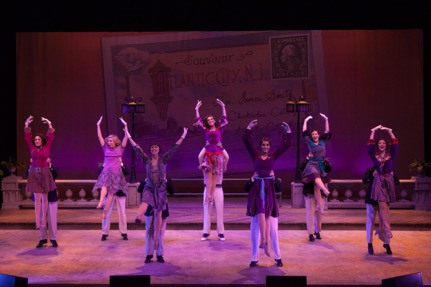 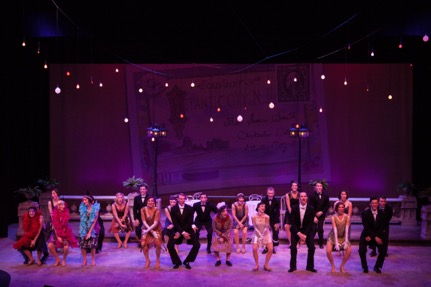 